The following are common items of laboratory equipment. More detailed guidance and Information Sheets are available on the HSS Website. Prifysgol BANGOR University EXAMPLE RISK ASSESSMENT 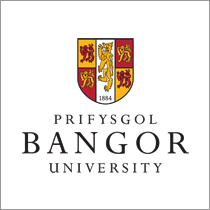 Risk Assessment (RA) TitleRemember to complete Footer detailsGENERAL LABORATORY ENVIRONMENTDate RA Created and/or ReviewedAug 2023Version Number2Summary of Activity RA CoversCovers general taught lectures and laboratory activities undertaken by Under Graduates whilst under the supervision of Academic and Technical staff and common types of laboratory equipment that is used as part of this.  NOTE:  Additional assessments may be required dependent on the activity and associated materials and equipment and as indicated on this Risk Assessment. A range of supporting information is available on the HSS Website: Lab Safety – Safe Use of Equipment and Lab Hazards and Lab Safety – Chemicals and COSHHLocation(s) RA CoversVariousPerson(s) RA CoversStaff (including visiting academics), students working in laboratory College / ServiceCollege School / SectionAll relevant Schools in CollegeRA Assessor(s)H&S OfficerContact Details01248 38 9999Actions to be Reviewed ByH&S OfficerNext RA Review DateBefore start of each Academic Term or Following significant changes to work activities and substances and equipment usedRef NoWhat are the 
Hazards?Who/What 
is at Risk?Existing 
ControlsFurther 
ControlsAction 
ByAction
CompleteSlips, Trips, Falls – injuries if slip, trip, fall in lab due to poor housekeeping or floor maintained in an unsafe conditionStaff, studentsLab Managers monitor floor condition and take action as requiredAll persons entering lab should wear suitable footwear, ie non-slip, flat, enclosed Bags and coats stored under work benchesScreens ceiling mounted to remove risk of trailing cablesBench mounted electrical sockets available to mitigate risk of trailing cables from portable electrical appliancesSufficient storage with items stored, where possible away when not in useRegular checks undertaken by Lab Manager to confirm items stored correctlyThe Lab Manager and Academic Supervisor will monitor during lectures to ensure items stored away from walkways, exits etcSpill Procedures and Spill Kit in place.  Appropriate materials provided to clear spillsReport spillages immediately and clear as per Emergency Spill Procedures Guidance available on HSS Website – Information Sheet 5 – Emergency Spill ProcedureStaff / StudentsongoingElectrical Hazards – injuries, fire, equipment damage if electrical items not suitable for environment or maintained in sound conditionStaff, studentsFixed electrical systems tested, inspected and maintained by competent contractorEvery effort made to ensure portable electrical equipment is PAT Tested with label affixed to indicate thisTrained Technical staff undertake PAT Testing using calibrated PAT TestersPortable electrical appliance database developed in CollegeRoutinely visually check electrical equipment to ensure PAT Tested.  Arrange if requiredConfirm electrical equipment on database Ensure new / redundant items added / removed from databaseEnsure User Checks carried out - HSS Website – Information Sheet 2 – Electrical SafetyReport defects to Technical Staff immediately for actionLab Manager“““Staff / StudentsongoingPersonal Contamination / Exposure to Hazardous Substances (Chemical & Biological – injuries, ill health if substances not handled correctly  Staff, studentsCOSHH Assessments undertaken as required by the activity / substance to be usedGood laboratory practices implementedPersons working in lab briefed in Laboratory Rules and Risk Assessment (also displayed)A large sign is displayed regarding not eating, drinking etc in labLab coats and suitable footwear should be worn at all times in labAdditional PPE eg gloves worn as directed with gloves in a range of sizes freely availableLaboratory benches cleaned regularlyHand wash sinks, soap and paper towels available Ensure specific COSHH Assessments are undertaken for the use of all hazardous agents Ensure persons working in lab briefed in Laboratory Rules, Risk Assessment and additional COSHH Assessments as necessaryRoutinely monitor that persons in lab are wearing PPE, suitable footwear etcEnsure safe storage of all hazardous substancesDisplay Hand Wash Sink signsLab Manager / Ac. Sup.“Lab Manager““ongoingSharps including Dissection Kits eg needles, scalpels, broken glass – cuts, puncture wounds from ‘needlestick / sharps’ injuries Staff, studentsPersons instructed to take care when using scalpels, syringes, glass ware, dissection kitsPlastic cover slips used where possible Most scalpel injuries occur when changing blades.  Students given specific instruction on this and / or staff change bladesSharps containers available for safe disposalDesignated ‘broken glass’ bins available Persons instructed to report breakagesSharps containers to be closed when full and disposed of promptly via Specialist Waste ContractorBroken glass to be disposed of in designated binRemind persons to report all sharps injuriesLab ManagerAll persons“ongoingManual Handling – injuries / ill health from incorrect handlingStaff, studentsTeam lifting for heavy items and / or arranged through Facilities TeamRegularly used equipment, heavy items and breakables stored at low level Arrange manual handling training for staff if felt necessaryRemind staff to report health concerns which could affect their ability to lift etcH&S Officer“ongoingStorage –poor housekeeping creating trip hazards, risk of falling objects, potential fire riskStaff, studentsMaterials and equipment should be stored appropriate ie heavy items and glassware below shoulder heightSteps / step up stool provided where necessaryMonitor storage / housekeeping and take action as requiredEstablish, 6 monthly visual inspection of steps / step up stools with labels affixed to indicate completeLab Manager“ongoingEmergency Procedures eg Fire, First Aid – injuries worsening / incident escalating if delay in responding Staff, studentsAll personnel receive a H&S Induction before working in Laboratory which includes emergency arrangements First Aid Posters displayed which detail first aid arrangements Ensure records of H&S Inductions keptPeriodically check arrangements (eg First Aid Box & Posters, Fire Action Notices) to ensure contents / details up to dateEnsure staff and students aware of 333 emergency number for Security SectionLab Manager““ongoingSpills of Hazardous Substances – injuries, ill health from contact with spilled materials Staff, studentsSee Emergency Procedures aboveEmergency Spill Procedures displayed and equipment eg Spill Kits providedEmergency Spill Procedures should be considered as part of COSHH Assessments and appropriate to substances being handledBins available to store materials used to clean spills until correct disposal Emergency Showers available where needed which are checked as per legionella requirements by a competent contractor See Emergency Procedures aboveFire – injuries or property damage if a fire occurred as a result of substances and equipment being used incorrectlyStaff, students, Emergency ServicesSee Emergency Procedures & Electrical Hazards Building fitted with fire detection and notification system which is tested, inspected and maintained by a competent contractorFire Action Notices displayedFire extinguishers available which are maintained by a competent contractorTechnicians carry out Fire Drills and fire alarm checks as required with records kept of thisPersonal Emergency Evacuation Plans arranged for those with accessibility issuesEmergency Services informed of potential fire hazards within the buildingFire risks should be considered as part of COSHH Assessments and appropriate to substances being handledSee Emergency Procedures & Electrical HazardsEnsure specific Risk / COSHH Assessment in place for all processes which could introduce a heightened fire risk Ac. Sup.ongoingEmergencies – fire, first aid, delay in responding to an accident / incident due to unfamiliarity with proceduresStaff, studentsSee Accessibility aboveBuilding fitted with fire detection and notification system Fire Action Notices displayed detailing evacuation procedure and Assembly PointFirst Aid signs displayed detailing First Aid arrangementsRefuge Points fitted in buildings with lifts for persons unable to evacuate via the stairsNew persons should receive an Induction which includes emergency arrangementsSee Accessibility abovePeriodically check first aid arrangements (First Aid Box, Posters) to ensure contents / details up to datePerform regular recorded, fire alarm operation checks (or contact Security)Arrange twice yearly fire drills (one announced, one unannounced) with details recordedInform persons with accessibility issues about Refuge PointsLab ManagerTechnician“Lab ManagerongoingAutoclaves – burns, manual handling, chemical and biological hazards, fireStaff, studentsUse restricted to authorized trained personnelAutoclave operated in accordance with Information Sheet LS4 – Safe Use of Autoclaves eg efficacy checks, User Log Book, appropriate gloves to handle hot itemsReference to specific COSHH Assessments as requiredAnnual maintenance by competent contractorItem regularly inspected for electrical safety Ensure training records maintainedConfirm item on Insurance Schedule to ensure vessel examined as per Pressure Systems Safety RegulationsAll defects to be reported immediately to Laboratory Manager Lab Manager“Staff / StudentsongoingMicrowave Oven – burns, chemical and biological hazards, fireStaff, studentsMicrowave operated in accordance with Information Sheet LS3– Safe Use of Microwaves eg appropriate gloves available to handle hot itemsReference to specific COSHH Assessments as requiredItem regularly inspected for electrical safety All defects to be reported immediately to Laboratory Manager Staff / StudentsongoingFumehoods – potential exposure to hazardous vapours, gases and particulates, fireStaff, studentsFumehood operated in accordance with Information Sheet LS6 – Safe Use of Fumehoods Reference to specific COSHH Assessments as requiredAnnual maintenance by competent contractor Periodically check sash alarm operationAll defects to be reported immediately to Laboratory Manager TechnicianStaff / StudentsongoingMicro and Mini Centrifuges – mechanical injuries, chemical and biological hazardsStaff, studentsOperated in accordance with Information Sheet LS5 – Safe Use of Micro Centrifuges Reference to specific COSHH Assessments as requiredItem regularly inspected for electrical safetyPeriodically check interlock works – recordAll defects to be reported immediately to Laboratory Manager TechnicianStaff / StudentsongoingMicroscopes – frequent use can lead to eye strain, headache, upper limb disorders.  Risk of exposure to hazardous substances. Sharp risk if slip breaksStaff, studentsUsers trained in correct set up and use of microscopes including need to take regular breaksPlastic slips used where possible Height adjustable chairs suppliedReference to specific COSHH Assessments as requiredItem regularly inspected for electrical safetyIf liquid spilt on microscope isolate power before cleaningAll defects to be reported immediately to Laboratory ManagerStaff / Students“ongoingPCR Machine -exposure to hazardous substances, burnsStaff, studentsUser instruction provided Reference to specific COSHH Assessments as requiredWarning notices displayed about hot componentsItem regularly inspected for electrical safetyAll defects to be reported immediately to Laboratory ManagerStaff / StudentsongoingHeating Blocks / Hot Plates – burns, contact with sharps if containers break, fire if incorrect container used or substances heated incorrectly, exposure to hazardous materialsStaff, studentsUser instruction provided Reference to specific COSHH Assessments as requiredWarning notices displayed Heat resistant gloves available for useSuitable heat and chemical resistant containers providedMaterials should not be left unattended on hotplate / heating blockItem regularly inspected for electrical safetyIf liquid spilt isolate power and allow to cool before cleaningAll defects to be reported immediately to Laboratory ManagerEnsure item switched off after useStaff / Students““ongoingBalances / PH Meters – exposure to hazardous substancesStaff, studentsReference to specific COSHH Assessments as requiredBalances cleaned after useItem regularly inspected for electrical safetyIf spill occurs isolate power before cleaningAll defects to be reported immediately to Laboratory ManagerStaff / Students“ongoingUV Illuminator – burns to skin, eyes from UV light, exposure to ethidium bromideStaff, studentsUser instruction provided – see Information Sheet – Safe Use of UV EquipmentReference to specific ethidium bromide COSHH Assessments UV light interlocked with operation of doorNitrile gloves worn when handling gels containing ethidium bromideItem regularly inspected for electrical safetyPeriodically check interlock works – recordAll defects to be reported immediately to Laboratory Manager Staff / Students“ongoingElectrophoresis Equipment and Power Supply – electric shock, exposure to hazardous chemicals, particularly ethidium bromide when handling agarose gelStaff, studentsUser instruction provided Reference to specific COSHH Assessments Nitrile gloves worn when handling agarose gel and electrophoresis equipmentGel tanks regularly checked for cracks, leaks, exposed wiresGel tank lids firmly closed before switching on electrical supplyItem regularly inspected for electrical safetyIf spill occurs isolate power and inform Lab ManagerAll defects to be reported immediately to Laboratory ManagerStaff / Students“ongoingWater Bath – electrical hazards, contact with hot surfaces, legionella riskStaff, studentsHeat resistant gloves and tongs availableUser instruction providedGuidance in Legionella Guide for Colleges and Departments followedEach month run water bath for one hour at 60OC. Record to confirm undertakenAll defects to be reported immediately to Laboratory ManagerLab ManagerStaff / StudentsongoingREMEMBER: Arrangements must be in place to communicate new and / or revised Risk Assessments to relevant persons.Older versions must be removed from use (e.g. Folders, Website, My Bangor, Blackboard, Notice Boards) and filed for future reference/archive.REMEMBER: Arrangements must be in place to communicate new and / or revised Risk Assessments to relevant persons.Older versions must be removed from use (e.g. Folders, Website, My Bangor, Blackboard, Notice Boards) and filed for future reference/archive.REMEMBER: Arrangements must be in place to communicate new and / or revised Risk Assessments to relevant persons.Older versions must be removed from use (e.g. Folders, Website, My Bangor, Blackboard, Notice Boards) and filed for future reference/archive.REMEMBER: Arrangements must be in place to communicate new and / or revised Risk Assessments to relevant persons.Older versions must be removed from use (e.g. Folders, Website, My Bangor, Blackboard, Notice Boards) and filed for future reference/archive.REMEMBER: Arrangements must be in place to communicate new and / or revised Risk Assessments to relevant persons.Older versions must be removed from use (e.g. Folders, Website, My Bangor, Blackboard, Notice Boards) and filed for future reference/archive.REMEMBER: Arrangements must be in place to communicate new and / or revised Risk Assessments to relevant persons.Older versions must be removed from use (e.g. Folders, Website, My Bangor, Blackboard, Notice Boards) and filed for future reference/archive.REMEMBER: Arrangements must be in place to communicate new and / or revised Risk Assessments to relevant persons.Older versions must be removed from use (e.g. Folders, Website, My Bangor, Blackboard, Notice Boards) and filed for future reference/archive.